от « _20_ » ______04___  2022 г.		                                                                         № __444__О внесении изменений в муниципальную программу МО «Город Мирный»«Формирование современной городской среды на территории МО «Город Мирный» на 2018-2024 годы»,утвержденную Постановлением городской Администрации от 23.03.2018 № 295 В соответствии с решением городского Совета от 18.03.2022 № IV – 53-2 «О внесении изменений и дополнений в решение городского Совета от 23.12.2021 № IV-51-4 «О бюджете муниципального образования «Город Мирный» на 2022 год и на плановый период 2023 и 2024 годов», городская Администрация постановляет:Внести в муниципальную программу МО «Город Мирный» «Формирование современной городской среды на территории МО «Город Мирный» на 2018-2024 годы» (далее – Программа), утвержденную Постановлением городской Администрации от 23.03.2018 № 295, следующие изменения: В паспорте Программы строку «Объем и источники финансирования программы» изложить в следующей редакции:В разделе «Ресурсное обеспечение программы» таблицу изложить в следующей редакции:«Систему программных мероприятий муниципальной программы МО «Город Мирный» «Формирование современной городской среды на территории МО «Город Мирный» на 2018-2024 годы» изложить в редакции согласно приложению к настоящему Постановлению. Опубликовать настоящее Постановление в порядке, предусмотренном Уставом МО «Город Мирный».Контроль исполнения настоящего Постановления возложить на 1-го Заместителя Главы Администрации по ЖКХ, имущественным и земельным отношениям С.Ю. Медведь.Глава города 	 	                                                                                                              К.Н. АнтоновАДМИНИСТРАЦИЯМУНИЦИПАЛЬНОГО ОБРАЗОВАНИЯ«Город Мирный»МИРНИНСКОГО РАЙОНАПОСТАНОВЛЕНИЕ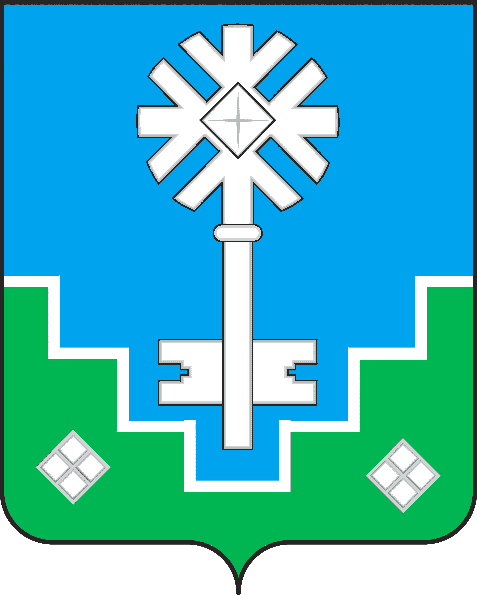 МИИРИНЭЙ ОРОЙУОНУН«Мииринэйкуорат»МУНИЦИПАЛЬНАЙ ТЭРИЛЛИИДЬАhАЛТАТАУУРААХОбъем и источники финансирования программыОбщий объем расходов на реализацию программы составляет:Всего: 214 270 831,53 руб.Федеральный бюджет – 120 232 075,99 руб.Государственный бюджет РС (Я) – 3 708 687,64 руб.Бюджет МО «Мирнинский район» - 4 880 793,34  руб.Бюджет МО «Город Мирный» - 85 449 274,56 руб.Иные источники –0,00 руб.ВсегоФедеральный бюджетГосударственный бюджет РС (Я)Бюджет МО «Мирнинский район»Бюджет МО «Город Мирный»Иные источники2018-2022 годы214 270 831,53120 232 075,993 708 687,644 880 793,3485 449 274,560,00201838 847 431,0022 577 720,002 722 280,00  0,00  13 547 431,000,00  20195 743 416,250,000,00  0,00  5 743 416,250,00  202072 438 915,1449 144 355,99496 407,64  0,00  22 798 151,510,00  202161 557 655,0044 055 000,00445 000,00  0,00  17 057 655,000,00  202233 433 414,144 455 000,0045 000,00  4 880 793,34  24 052 620,800,00  20231 125 000,000,000,00  0,00  1 125 000,000,00  20241 125 000,000,000,00  0,00  1 125 000,000,00  Приложение Приложение Приложение Приложение Приложение Приложение Приложение Приложение Приложение к Постановлению городской Администрациик Постановлению городской Администрациик Постановлению городской Администрациик Постановлению городской Администрациик Постановлению городской Администрациик Постановлению городской Администрациик Постановлению городской Администрациик Постановлению городской Администрациик Постановлению городской Администрации от "______" ___________ 2022г. № _______ от "______" ___________ 2022г. № _______ от "______" ___________ 2022г. № _______ от "______" ___________ 2022г. № _______ от "______" ___________ 2022г. № _______ от "______" ___________ 2022г. № _______ от "______" ___________ 2022г. № _______ от "______" ___________ 2022г. № _______ от "______" ___________ 2022г. № _______СИСТЕМА ПРОГРАММНЫХ МЕРОПРИЯТИЙ МУНИЦИПАЛЬНОЙ ПРОГРАММЫСИСТЕМА ПРОГРАММНЫХ МЕРОПРИЯТИЙ МУНИЦИПАЛЬНОЙ ПРОГРАММЫСИСТЕМА ПРОГРАММНЫХ МЕРОПРИЯТИЙ МУНИЦИПАЛЬНОЙ ПРОГРАММЫСИСТЕМА ПРОГРАММНЫХ МЕРОПРИЯТИЙ МУНИЦИПАЛЬНОЙ ПРОГРАММЫСИСТЕМА ПРОГРАММНЫХ МЕРОПРИЯТИЙ МУНИЦИПАЛЬНОЙ ПРОГРАММЫСИСТЕМА ПРОГРАММНЫХ МЕРОПРИЯТИЙ МУНИЦИПАЛЬНОЙ ПРОГРАММЫСИСТЕМА ПРОГРАММНЫХ МЕРОПРИЯТИЙ МУНИЦИПАЛЬНОЙ ПРОГРАММЫСИСТЕМА ПРОГРАММНЫХ МЕРОПРИЯТИЙ МУНИЦИПАЛЬНОЙ ПРОГРАММЫСИСТЕМА ПРОГРАММНЫХ МЕРОПРИЯТИЙ МУНИЦИПАЛЬНОЙ ПРОГРАММЫ«Формирование современной городской среды на территории МО «Город Мирный» на 2018 - 2024 годы«Формирование современной городской среды на территории МО «Город Мирный» на 2018 - 2024 годы«Формирование современной городской среды на территории МО «Город Мирный» на 2018 - 2024 годы«Формирование современной городской среды на территории МО «Город Мирный» на 2018 - 2024 годы«Формирование современной городской среды на территории МО «Город Мирный» на 2018 - 2024 годы«Формирование современной городской среды на территории МО «Город Мирный» на 2018 - 2024 годы«Формирование современной городской среды на территории МО «Город Мирный» на 2018 - 2024 годы«Формирование современной городской среды на территории МО «Город Мирный» на 2018 - 2024 годы«Формирование современной городской среды на территории МО «Город Мирный» на 2018 - 2024 годыруб.№   п/пМероприятия программыВсегоФедеральный бюджетГосударственный бюджет РС (Я)Бюджет МО "Мирнинский район"Бюджет МО "Город Мирный" Иные источникиИсполнители№   п/пМероприятия программыВсегоФедеральный бюджетГосударственный бюджет РС (Я)Бюджет МО "Мирнинский район"Бюджет МО "Город Мирный" Иные источникиИсполнители№   п/пМероприятия программыВсегоФедеральный бюджетГосударственный бюджет РС (Я)Бюджет МО "Мирнинский район"Бюджет МО "Город Мирный" Иные источникиИсполнители123456789ВСЕГО ПО  ПРОГРАММЕ214 270 831,53  120 232 075,99  3 708 687,64  4 880 793,34  85 449 274,56  0,00  МКУ "УЖКХ" МО "Город Мирный"201838 847 431,00  22 577 720,00  2 722 280,00  0,00  13 547 431,00  0,00  20195 743 416,25  0,00  0,00  0,00  5 743 416,25  0,00  202072 438 915,14  49 144 355,99  496 407,64  0,00  22 798 151,51  0,00  202161 557 655,00  44 055 000,00  445 000,00  0,00  17 057 655,00  0,00  202233 433 414,14  4 455 000,00  45 000,00  4 880 793,34  24 052 620,80  0,00  20231 125 000,00  0,00  0,00  0,00  1 125 000,00  0,00  20241 125 000,00  0,00  0,00  0,00  1 125 000,00  0,00  1Поддержка государственных программ субъектов Российской Федерации и муниципальных программ формирование современной городской среды181 904 772,06  120 232 075,99  3 708 687,64  2 680 793,34  55 283 215,09  0,00  МКУ "УЖКХ" МО "Город Мирный"201837 068 800,00  22 577 720,00  2 722 280,00  0,00  11 768 800,00  0,00  20195 743 416,25  0,00  0,00  0,00  5 743 416,25  0,00  202066 738 915,14  49 144 355,99  496 407,64  0,00  17 098 151,51  0,00  202161 367 054,00  44 055 000,00  445 000,00  0,00  16 867 054,00  0,00  202210 986 586,67  4 455 000,00  45 000,00  2 680 793,34  3 805 793,33  0,00  20231 125 000,00  0,00  0,00  0,00  1 125 000,00  0,00  20241 125 000,00  0,00  0,00  0,00  1 125 000,00  0,00  1.1Благоустройство внутриквартальных и придомовых территорий27 071 669,8513 365 000,00135 000,000,0013 571 669,850,00МКУ "УЖКХ" МО "Город Мирный", собственники МКД20183 000 000,00  3 000 000,00  20194 046 416,25  4 046 416,25  20205 802 118,60  4 455 000,00  45 000,00  1 302 118,60  20216 348 135,00  4 455 000,00  45 000,00  1 848 135,00  20225 625 000,00  4 455 000,00  45 000,00  1 125 000,00  20231 125 000,00  1 125 000,00  20241 125 000,00  1 125 000,00  1.2. Благоустройство общественных пространств157 083 102,21106 867 075,993 573 687,642 680 793,3443 961 545,240,00МКУ "УЖКХ" МО "Город Мирный"201834 068 800,00  22 577 720,00  2 722 280,00  0,00  8 768 800,00  0,00  20191 697 000,00  0,00  0,00  0,00  1 697 000,00  0,00  202060 936 796,54  44 689 355,99  451 407,64  0,00  15 796 032,91  0,00  202155 018 919,00  39 600 000,00  400 000,00  0,00  15 018 919,00  0,00  20225 361 586,67  0,00  0,00  2 680 793,34  2 680 793,33  0,00  20230,00  0,00  0,00  0,00  0,00  0,00  20240,00  0,00  0,00  0,00  0,00  0,00  1.2.1.Выполнение ПИР14 625 511,67122 230,2414 737,762 680 793,3411 807 750,330,00МКУ "УЖКХ" МО "Город Мирный"20182 615 010,00  122 230,2414 737,762 478 042,0020191 697 000,00  1 697 000,000,002020882 996,00  882 996,000,0020214 068 919,00  4 068 919,0020225 361 586,67  2 680 793,34  2 680 793,33  20230,00  0,0020240,00  0,001.2.2.Благоустройство общественных пространств142 157 590,54106 530 669,753 533 125,880,0032 093 794,910,00МКУ "УЖКХ" МО "Город Мирный", АК "АЛРОСА" (ПАО)201831 153 790,00  22 241 313,76  2 681 718,24  6 230 758,00  20190,00  0,00  202060 053 800,54           44 689 355,99                  451 407,64   14 913 036,91  202150 950 000,00           39 600 000,00                  400 000,00   10 950 000,00  20220,00  20230,00  0,00  20240,00  0,00  1.2.3.Организационные мероприятия300 000,00214 176,0025 824,000,0060 000,000,00МКУ "УЖКХ" МО "Город Мирный"2018300 000,00  214 176,0025 824,0060 000,0020190,00  0,0020200,00  0,0020210,00  0,0020220,00  0,0020230,00  0,0020240,00  0,002Поддержка обустройства мест массового отдыха населения30 116 059,47  0,00  0,00  2 200 000,00  27 916 059,47  0,00  МКУ "УЖКХ" МО "Город Мирный"20181 778 631,00  0,00  0,00  0,00  1 778 631,00  0,00  20190,00  0,00  0,00  0,00  0,00  0,00  20205 700 000,00  0,00  0,00  0,00  5 700 000,00  0,00  2021190 601,00  0,00  0,00  0,00  190 601,00  0,00  202222 446 827,47  0,00  0,00  2 200 000,00  20 246 827,47  0,00  20230,00  0,00  0,00  0,00  0,00  0,00  20240,00  0,00  0,00  0,00  0,00  0,00  2.1Устройство площадки с установкой карусели и ограждений1 169 792,000,000,000,001 169 792,000,00МКУ "УЖКХ" МО "Город Мирный"20181 169 792,00  1 169 792,00  20190,00  0,00  20200,00  0,00  20210,00  0,00  20220,00  0,00  20230,00  0,00  20240,00  0,00  2.2.Выполнение ПИР2 811 378,470,000,002 200 000,00611 378,470,00МКУ "УЖКХ" МО "Город Мирный"2018495 589,00  495 589,0020190,00  0,000,0020200,00  0,000,0020210,00  0,0020222 315 789,47  2 200 000,00115 789,4720230,00  0,0020240,00  0,002.3.Прочие мероприятия26 134 889,000,000,000,0026 134 889,000,00МКУ "УЖКХ" МО "Город Мирный"2018113 250,00  113 250,0020190,00  0,0020205 700 000,00  5 700 000,002021190 601,00  190 601,00202220 131 038,00  20 131 038,0020230,00  0,0020240,00  0,00исп. Салихова А.С.исп. Салихова А.С.